Региональный Навигатор дополнительного образования детей Тульской областиhttps://dopobr.tularegion.ru/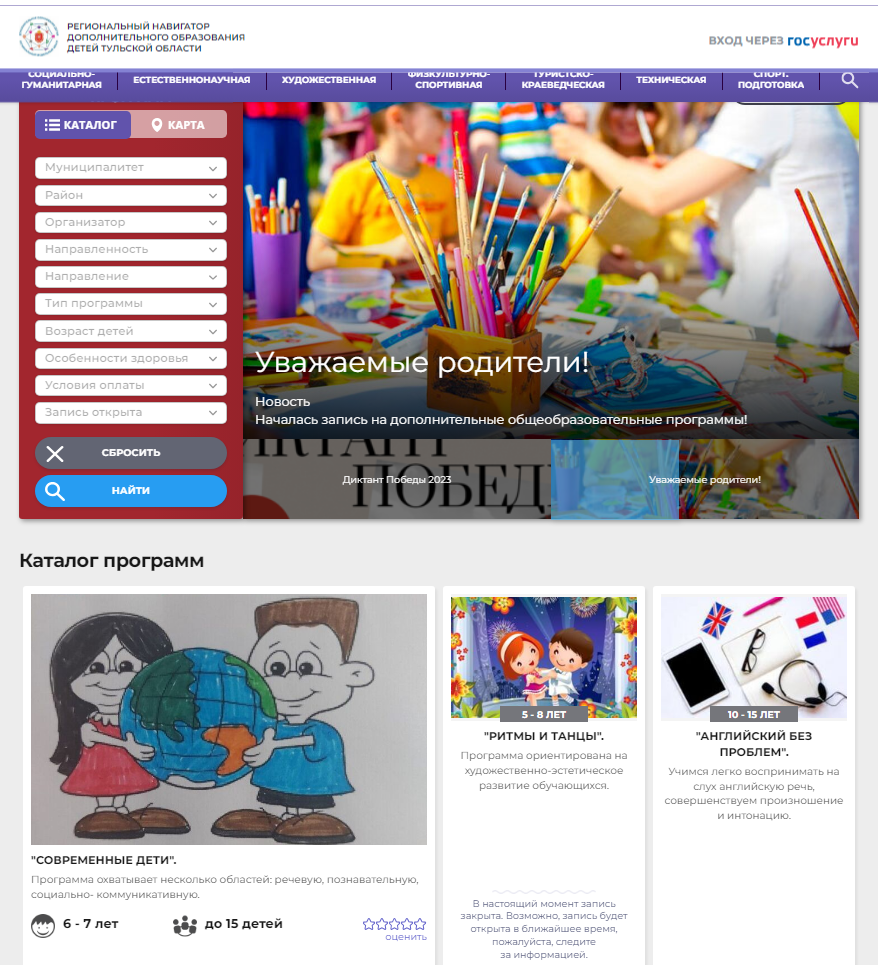 Название программыОписание Ссылка1Ступени к медицинеПрограмма предусматривает высококачественную и современную подготовку школьников к поступлению в медицинские учебные заведенияhttps://dopobr.tularegion.ru/program/41782Региональная школа финансовой грамотности «ФинансУМ»Программы региональной школы финансовой грамотности «Финанс УМ» направлены на развитие навыков правильного обращения с деньгами, формирование полезных привычек в экономической сфере.https://dopobr.tularegion.ru/program/125053Азбука пешеходаПрограмма предназначена для обучающихся 5 — 7 лет и способствует формированию запаса знаний, умений и навыков, развития чувства ответственности и воспитания внимательности с использованием оборудования Автогородка, которое помогаетим адаптироваться в условиях городской среды; знакомит с правилами дорожного движения, сигналами светофора и регулировщика; расширяет знания о дорожных знаках, видах и развитии транспорта; формирует навыки осознанного безопасного поведения на дороге.https://dopobr.tularegion.ru/program/51674Дорожная безопасностьПрограмма предназначена для обучающихся 12 — 16 лет, способствует созданию единого образовательного пространства по изучению правил дорожного движения через сетевое взаимодействие с муниципальными мобильными площадками; способствует профилактике детского дорожно-транспортного травматизма через комплекс занятий и мероприятий средствами интерактивных методов обучения с использованием оборудования Автогородка.https://dopobr.tularegion.ru/program/12595Я — велосипедистПрограмма предназначена для обучающихся 8 — 12 лет, способствует формированию культуры поведения на дорогах как части культуры собственной безопасности жизнедеятельности; учит применять правила дорожного движения для велосипедистов, ориентироваться в дорожной ситуации; знакомит с группами дорожных знаков, с основами оказания первой помощи при ДТП.https://dopobr.tularegion.ru/program/157256ПерекрёстокПрограмма предназначена для обучающихся 8 — 12 лет, способствует формированию у обучающихся устойчивых навыков безопасного поведения в различных дорожных ситуациях; знакомит с группами дорожных знаков, правилами дорожного движения для пешеходов, велосипедистов, пассажиров и водителей, вариантами выбора безопасного маршрута следования, основами оказания первой помощи пострадавшим; развивает кругозор.https://dopobr.tularegion.ru/program/145287Исследователи окружающего мираПрограмма разработана для обучающихся, осуществляющих исследовательскую и проектную деятельность. Формирование у обучающихся познавательного интереса к изучению окружающего мира, углубление и расширение знаний по предметам естественнонаучного направления, выявление и развитие творческих способностей, интереса к научно-исследовательской деятельности.https://dopobr.tularegion.ru/program/153908Шаги в экспериментальную биологиюФормирование у обучающихся базовых компетенций в области биологии и биотехнологии, расширение и углубление межпредметных знаний, развитие навыков изобретательской деятельности создание условий для развития творческих и технических способностей обучающихся.https://dopobr.tularegion.ru/program/153889Компетенции будущегоСодержание программы предусматривает развитие творческих способностей детей, формирование начальных технических знаний, навыков, умений, способствует приобретению чувства уверенности и успешности, психологического благополучия, навыков разбиения задачи на подзадачи, работы в команде, ведения мозгового штурма, применения логического и аналитического мышлений, навыков по работе с современным оборудованием в области биотехнологий.https://dopobr.tularegion.ru/program/1468310БиолайнПрограмма адаптирована для обучающихся, собирающихся осуществлять исследовательскую, проектную и инженерную деятельность. Актуальность и необходимость данной дополнительной образовательной программы продиктована развитием современных биологических и инженерных технологий в области биологии и биотехнологии. Новизна Программы заключается в использовании: современных педагогических технологий, приемов; различных техник и способов работы; современного оборудования, позволяющего исследовать и моделировать различные объекты и системы из области биотехнологии.https://dopobr.tularegion.ru/program/1468211Биотехнологии в медицине и фармацевтикеПрограмма направлена на получение новых теоретических и практических знаний в области биомедицины, молекулярной биологии и генетической инженерии, а также на освоение базовых навыков необходимых для работы в биологической и генетической лаборатории.https://dopobr.tularegion.ru/program/1084012Профессионалы экологических расследованийПрограмма направлена на расширение и углубление системы естественнонаучных знаний и умений, формирование представлений об экологическом мониторинге и ответственного отношения к окружающей среде, приобретение опыта практической проектной и исследовательской деятельности в эколого-биологическом направлении, необходимого для самоопределения и профессиональной ориентации.https://dopobr.tularegion.ru/program/1056913Биотехнология: будущее рядомОзнакомление обучающихся с основными методами научного исследования: выдвижение гипотезы, наблюдение, опыт, эксперимент, моделирование, микроскопирование, качественный и количественный анализ; формирование умений безопасного и эффективного использования лабораторного оборудования, проведения точных измерений и адекватной оценки полученных результатов, представления научно обоснованных аргументов своих действий, основанных на межпредметном анализе учебных задач по исследованию живой природы и собственного организма. Актуальность и необходимость данной дополнительной образовательной программы продиктована развитием современных биологических и инженерных технологий в области биологии и биотехнологииhttps://dopobr.tularegion.ru/program/1055614Основы микробиологии и сельскохозяйственных биотехнологийОзнакомление школьников с современными агротехнологиями, перспективными профессиями АПК; формирование интереса к профессиональной деятельности в этой сфере; творческое развитие на основе включения в исследовательскую и практическую деятельностьhttps://dopobr.tularegion.ru/program/1053115Экспериментальная химияФормирование у обучающихся химического мировоззрения и знаний, позволяющих самостоятельно вырабатывать алгоритм получения различных веществ с заданными химическими и физическими свойствами, и проводить их идентификацию. Программа призвана развить интерес к науке, формировать научное мировоззрение, способствовать сознательному выбору профессииhttps://dopobr.tularegion.ru/program/916916Ландшафтный дизайнРазвитие индивидуального творческого потенциала, практических навыков и умений путем освоения основ ландшафтного проектирования. Особенность данной программы состоит в том, что она предназначена для предпрофильной подготовки обучающихся, включает в себя занятия по приобретению навыков в сфере профессионального общения и самопрезентации.https://dopobr.tularegion.ru/program/720617БиопрофиВ ходе реализации дополнительной общеобразовательной программы «Биопрофи» осуществляется подготовка и развитие практических умений и навыков исследовательской работы обучающихся 8 - 11 классов различных образовательных организаций по изучению объектов и явлений окружающей среды с использованием соответствующей базы необходимых теоретических биологических знаний. Подготовка обучающихся к реализации своего дальнейшего образовательного и профессионального пути по выбранному естественнонаучному направлению.https://dopobr.tularegion.ru/program/690218Экологический мониторингФормирование научной картины мира на основе изучения процессов и явлений природы. Расширение и углубление системы естественнонаучных знаний и умений, формирование представлений об экологическом мониторинге и ответственного отношения к окружающей среде, приобретение опыта практической проектной и исследовательской деятельности в эколого-биологическом направлении, необходимого для самоопределения и профессиональной ориентации.https://dopobr.tularegion.ru/program/685619Биотехнологии: жизнь, мастерство, учениеСодержание программы предусматривает развитие творческих способностей детей, формирование технических знаний, навыков, умений, способствует приобретению чувства уверенности и успешности, психологического благополучия, навыков разбиения задачи на подзадачи, работы в команде, ведения мозгового штурма, применения логического и аналитического мышлений, навыков по работе с современным оборудованием в области биотехнологий.https://dopobr.tularegion.ru/program/4998
https://dopobr.tularegion.ru/program/83120Основы проектной деятельности на базе 3D-проектированияОзнакомление с основами проектной деятельности и изучения онлайн программы по 3D моделированию «Tinkercad»https://dopobr.tularegion.ru/program/1498021Я – исследовательПрисвоение обучающимися через погружение в исследовательскую и проектную деятельность способов непротиворечивого взаимодействия в рамках системы «Природа — Общество — Человек». Создание условий для формирования инженерно-биологического мышления у современных школьников, развитие естественного интереса к познанию, выстраивание личной и командной истории успехаhttps://dopobr.tularegion.ru/program/1497022Мир цифрыПрограмма направлена на знакомство с современными ИКТ технологиями и стимулирование интереса к технологиям конструирования и моделированияhttps://dopobr.tularegion.ru/program/1496923Введение в современную картографиюСоздание условий для формирования у обучающихся уникальных компетенций по работе с пространственными данными и геоинформационными технологиями и их применением в работе над проектами и развития пространственного и масштабного научно-творческого мышления. Программа предполагает работу обучающихся по собственным проектам. Такая постановка вопроса обучения и воспитания позволяет с одной стороны расширить индивидуальное поле деятельности каждого ребенка, с другой стороны учит работать в команде; позволяет раскрыть таланты обучающихся в области геоинформатики и содействовать в их профессиональном самоопределении.https://dopobr.tularegion.ru/program/1496724VR/IT – квантумПрограмма предусматривает обучение детей основам программирования и VR/AR-технологиямhttps://dopobr.tularegion.ru/program/1465525Хайтек-квантумДанная образовательная программа поможет обучающимся освоить основные навыки работы на высокотехнологичном оборудовании, познакомятся с теорией решения изобретательских задач, основами инженерии, основными компонентами электронной техники, понять принципы работы и возможности современного оборудования, его практического применения многих современных электронных и электромеханических устройств, получат практически навыки в конструировании и построении различных устройств и механизмов, что в свою очередь разовьёт интерес к техническим специальностям, рабочим профессиям, научному техническому творчеству и высокотехнологичному предпринимательствуhttps://dopobr.tularegion.ru/program/1387326Экспериментальная физикаКурс углубляет и систематизирует знания учащихся о способах измерения физических величин, способствует развитию умения анализировать и обрабатывать результаты физических опытов и наблюдений, создаёт предпосылки для становления и развития у школьников исследовательской компетенции, которая расценивается как важнейшая способность человека к познанию. Особое внимание уделяется инженерным решениям, основанным на знании законов физики, которые нашли широкое применение в науке и технике. Самостоятельное исследование стимулирует поиск инженерного решения для конструирования и реализации собранных установокhttps://dopobr.tularegion.ru/program/1355127БиоквантумДля осмысленной профессиональной ориентации школьников программой предусмотрено знакомство с основными профессиями в биологии и смежных предметах, а также предъявление обучающимся основных проблем данных областей, в которых будет перспективно реализовывать свои проектыhttps://dopobr.tularegion.ru/program/1353528ГЕОАЭРОКВАНТУМПривлечение детей к проектной деятельности, развитие интереса обучающихся к геоинформационным технологиям, приобретение практических навыков использования и создания современных средств навигации; формирование компетенции эффективного управления и реализации проектаhttps://dopobr.tularegion.ru/program/1336729Робо/Промдизайн - квантумПрограмма предусматривает обучение детей базовым понятиям сферы промышленного дизайна и робототехникиhttps://dopobr.tularegion.ru/program/1317530Промышленный дизайнДанная программа направлена не только на промышленный дизайн, но и на дизайн образа жизни, мышления и общения, красоту предмета и предметной среды (предметы должны быть технически совершенны и эстетичны). Уникальность программы состоит в том, что она позволяет соединить инженерное мышление и художественное, научное и гуманитарное направление, ставит задачу найти эти точки пересечения и применить это в дизайне.https://dopobr.tularegion.ru/program/1287431ХайтекДети познакомятся с основами создания и проектирования 2D и 3D моделей,получат навыки работы на лазерном оборудовании.https://dopobr.tularegion.ru/program/984532Лицей академии ЯндексПрограмма направлена на изучение основных принципов программирования на языке Python, практической работе и самостоятельному написанию кода.https://dopobr.tularegion.ru/program/969733ЭнерджиквантумОриентирована на удовлетворение познавательного интереса и расширение информированности обучающихся детского технопарка «Кванториум» в области энергетики; формирование и развитие исследовательских, прикладных, конструкторских и инженерных способностей обучающихся в области точных наук и технического творчества; накопление обучающимися социального опыта, обогащение навыками общения и совместной деятельности; профессиональное самоопределение обучающихсяhttps://dopobr.tularegion.ru/program/945134Гео/Аэро-квантумПозволяет сформировать у обучающихся устойчивую связь между информационным и технологическим направлениями на основе реальных пространственных данных, таких как аэрофотосъёмка, космическая съёмка, векторные карты и др. Это позволит обучающимся получить знания по использованию геоинформационных инструментов и пространственных данных для понимания и изучения основ устройства окружающего мира и природных явлений.https://dopobr.tularegion.ru/program/936435IT-квантум C#Программа направлена на формирование у детей знаний и навыков, необходимых для решения задач с использованием объектно-ориентированного программирования, построению примитивных приложений.Образовательная программа позволяет не только обучить ребенка правильно программировать, но и подготовить обучающихся к проектированию и разработке как отдельных компонентов приложения, так и простых разно-уровневых приложений в WEB или DESKTOP версиях.https://dopobr.tularegion.ru/program/334936IT-квантум	Программа направлена на изучение блокового программирования и алгоритмизации, анимационных технологий, математики и логикиhttps://dopobr.tularegion.ru/program/110037Школа информационной безопасностиОбучающиеся освоят основы функционирования информационных систем и методы защиты информационных систем.https://dopobr.tularegion.ru/program/108438НаноквантумЛаборатория Наноквантума оснащена современными приборами, что позволит учащимся синтезировать, модифицировать и изучать материалы на микро- и нано- уровнях. Также у обучающихся будет возможность предложить свои идеи технологического применения различных материалов, методов их получения или функционального улучшения.https://dopobr.tularegion.ru/program/82639АэроквантумУчащиеся работают над проектом, решают инженерные задачи по проектированию, сборке и применению беспилотных летательных аппаратов.https://dopobr.tularegion.ru/program/81840Промышленный дизайнПромышленный дизайн – это про то, как предугадывать, опережать привычные потребности пользователей в своих областях. Направление соединяет инженерное и художественное мышление, научное и гуманитарное направление. Учит как предугадывать, опережать привычные потребности пользователей, создавая удобные и красивые продукты. Дизайн образа жизни, мышления и общенияhttps://dopobr.tularegion.ru/program/79241Графический дизайнРазвитие воображения и творческих сторон детей через использование современных информационных технологийhttps://dopobr.tularegion.ru/program/1609542Алгоритмика и логикаЗаключается в технической направленности обучения, которое базируется на новых IT, что способствует развитию информационной культуры. Курс базируется в свободной виртуальной среде Scratch Jr. Эволюция компьютеров и программного обеспечения привела к достаточной простоте их освоения для самых неподготовленных пользователей, в том числе младших школьников и даже дошкольников.https://dopobr.tularegion.ru/program/16086 43«Азбука цифровой грамотности (для детей с ОВЗ)Программа направлена в своей основе на коррекционно-развивающую и социально-адаптационную деятельность. Учащиеся могут получить начальные навыки работы с компьютером, ознакомить с программным обеспечением в области обучающих, развивающих программ, структурировать и преобразовывать информацию в текстовую и мультимедийную форму, использовать ее для решения учебных и жизненных задач.https://dopobr.tularegion.ru/program/15590 44Программирование роботовИспользование образовательных конструкторов Lego, как инструмента для обучения школьников конструированию и компьютерному управлению.https://dopobr.tularegion.ru/program/15559 45Мобильная разработкаРазработка алгоритмов и написания программ, на основе этих алгоритмов, создание мобильных приложенийhttps://dopobr.tularegion.ru/program/15496 463D- моделированиеНа занятиях обучающиеся создают прототипы и необходимые детали, воплощая свои конструкторские и дизайнерские идеи, учатся создавать двумерные и трёхмерные модели объектов в самых востребованных системах автоматизированного проектирования, опираясь на изученные в школе и в объединении геометро-графические знания и умения. 3D-моделирование способствует интеграции знаний по информатике, математике, физике, черчению, естественным наукам с развитием инженерного мышления через техническое творчество.https://dopobr.tularegion.ru/program/15495 47БлоггингБлоггинг сейчас - это не просто развлечение, а наша реальность. Критическое мышление, командная работа, коммуникабельность, креативность, работа с гаджетами, уверенность в себе - это и многое другое развивает блоггинг при правильном его применении. У детей много энергии, позитива и драйва, в их голове множество идей, которые могут впечатлить весь мир – достаточно направить это в правильное русло.https://dopobr.tularegion.ru/program/1549448Графический дизайнПрограмма дает возможность обучающимся реализовать свои изобразительные, творческие, дизайнерские и исследовательские способности посредством использования информационно-коммуникационных технологий. Освоение программы формирует теоретические и практические знания, которые применяются при изучении большинства направлений современного дизайна. Программа «Графический дизайн» направлена на приобретение учащимися знаний, умений и навыков в рамках выполнения творческих проектов способами компьютерных технологий.https://dopobr.tularegion.ru/program/1549049IT-куб основы веб-разработкиформирует представление о программировании в современных средах для Web, методах структурного  программирования для Webhttps://dopobr.tularegion.ru/program/1544550IT-куб разработка VR/AR-приложенийОбучение направлено на приобретение навыков работы с устройствами виртуальной (далее VR) и дополненной (далее AR) реальности, камерами 360 градусов. Обучающиеся смогут создавать и монтировать видео, фото 360 градусов, а также создавать простые VR и AR приложения, изготовят свой VR шлем, получат знания по основам программирования на языке C# и базовые навыки 3D моделирования.https://dopobr.tularegion.ru/program/1544151IT-куб мобильная разработкаПрограмма «Мобильная разработка» научит подростков создавать мобильные приложения, определять значимость и полезность разработки.https://dopobr.tularegion.ru/program/1543852IT-куб системное администрированиеПрограмма направлена на то, чтобы обеспечить бесперебойную работу всего оборудования и компьютерной техники, а также надёжную защиту данныхhttps://dopobr.tularegion.ru/program/1543553IT-куб компьютерная грамотностьРазвитие умения оперативно и качественно работать с информацией и информационными технологиями, привлекая для этого современные средства и методы. Развитие логического, алгоритмического и системного мышления учащихся, которое будет способствовать освоению таких тем, как представление информации в виде схем и таблиц, алгоритмы, элементы формальной логики, формализация и моделирование и других логически сложных разделов информатики. 
Практическую работу на компьютере можно рассматривать как общее учебное умение, применяемое и на других уроках. Накопление опыта в применении компьютера, как инструмента информационной деятельности, подводит учащихся к изучению таких тем, как информация и информационные процессы, виды информации, организация и поиск информации и других подобных разделов информатики.https://dopobr.tularegion.ru/program/1543254IT-куб программирование игр в Roblox StudioНаучит подростков основам программирования на языке Lua.https://dopobr.tularegion.ru/program/1543155IT-куб программирование на языке Java. Программа научит детей создавать компьютерную графику и простые интерактивные программыhttps://dopobr.tularegion.ru/program/15430 56IT-куб занимательный ПиктомирПиктоМир позволяет ребенку "собрать" из пиктограмм на экране компьютера несложную программу, управляющую виртуальным исполнителем-роботом. ПиктоМир в первую очередь ориентирован на дошкольников, еще не умеющих писать, или на младшеклассников, не очень любящих писать.https://dopobr.tularegion.ru/program/15429 57IT-куб программирование роботовразвитие алгоритмического мышления обучающихся, их творческих способностей, аналитических и логических компетенцииhttps://dopobr.tularegion.ru/program/15428 58IT-куб создание игр на PythonЗнакомство с программированием различных игр на языке Python. НЕОБХОДИМЫ начальные знания языка!!https://dopobr.tularegion.ru/program/15427 59IT-куб основы логики и программированияРазвитие алгоритмического мышления учащихся, творческих способностей, аналитических и логических компетенцийhttps://dopobr.tularegion.ru/program/15426 60IT-куб программирование на языке PythonПрограмма рассчитана на учащихся в возрасте от 12 до 15 лет, не требует предварительных знанийhttps://dopobr.tularegion.ru/program/15425 61IT-куб 3D-моделированиеПрограмма предусматривает подготовку обучающихся в области 3D-моделирования. Обучение 3D-моделированию опирается на уже имеющийся у обучающихся опыт постоянного применения информационно-компьютерных технологий. В содержании программы особое место отводится практическим занятиям, направленным на освоение 3D технологии и обработку отдельных технологических приемов и практикумов, практических работ, направленных на получение результата, осмысленного и интересного для обучающегося. Результатом реализации всех задач являются творческие проекты – созданные АРТ объекты, сувениры.https://dopobr.tularegion.ru/program/15423 62"Графический дизайн"Станьте специалистом в традиционных и новых областях графического дизайна: визуальные коммуникации, web-дизайн, дизайн интерфейсов, дизайн мультимедиа. Вы научитесь разбираться в актуальных тенденциях в рекламе, создавать стильные и удобные веб-интерфейсы, освоите стратегию продвижения собственного бренда – в том числе в области изобразительного и прикладного искусстваhttps://dopobr.tularegion.ru/program/15419 63Разработка виртуальной и дополненной реальностиЭто перспективное направление, в котором можно освоить технологии объемной визуализации и программирования.https://dopobr.tularegion.ru/program/15219 64ШахматыИзучение основ теории и практики шахматной игры с дальнейшим закреплением полученных знаний в игровой деятельностиhttps://dopobr.tularegion.ru/program/14974 65Мобильная разработка (стартовый уровень)Формирование у обучающихся основ разработки мобильных приложений на визуальном языке программирования в среде MIT App Inventor 2.https://dopobr.tularegion.ru/program/12875 66БлоггингРазвитие творческих способностей и креативного мышления у обучающихся посредством самоакутализации и самореализации в сфере видеоблоггинга.https://dopobr.tularegion.ru/program/12685 67Системное администрированиеИзучение архитектуры ПК, особенности комплектации и сборки домашнего компьютера, а также тестирование его на работоспособность.https://dopobr.tularegion.ru/program/12657 68Основы алгоритмики и логикиОбучающиеся данного курса смогут овладеть инструментами и практикам программирования, научатся создавать свои проекты: мультфильмы и игры. Курс позволит ребятам мыслить творчески, рассуждать логически, работать в команде, браться за сложные задачи и не бояться ошибок, креативно подходить к решению задач. Параллельно с алгоритмическими структурами и основами программирования они знакомятся с целым рядом математических понятий. https://dopobr.tularegion.ru/program/12654 69Кибергигиена и работа с большими даннымиУчащиеся получат навыки анализа информации в интернет-пространстве, обнаружения источников информации, каналы и способы ее распространения.https://dopobr.tularegion.ru/program/12648 70Программирование на языке PythonPython пригодится в создании компьютерных и мобильных приложений, в работе с большим объемом информации, при разработке web-сайтов и др.https://dopobr.tularegion.ru/program/12647 71Программирование роботовСоздание и программирование роботов и автоматизированных устройств на базе робототехнических конструкторов. Конструируя собственные устройства, обучающиеся научатся ставить задачи и находить решения, получат базовые знания по программированию, а также по физике, механике, электрике, электронике, проектированию и другим сферам, на стыке которых находится современная робототехника. Каждый учащийся попробует создать собственного робота с дальнейшим написанием кода управления, затем попробует создать робота-помощника, которого можно будет применить в быту. Почувствует себя маленьким программистом, программирующим и управляющим роботом.https://dopobr.tularegion.ru/program/12645 72IT-азбука 5+Интеллектуальное развитие дошкольника невозможно  без компьютера, который является для него самым современным игровым инструментом.https://dopobr.tularegion.ru/program/12641 73«Шахматы»Система шахматных занятий способствует общему развитию и воспитанию обучающихся.https://dopobr.tularegion.ru/program/12603 74«Мобильная разработка»ДОП «Мобильная разработка»  предназначена для развития алгоритмического мышления учащихся, творческих способностей.https://dopobr.tularegion.ru/program/12602 75«Основы алгоритмики и логики (базовый уровень)»ДОП  «Основы алгоритмики и логики» разработана для  формирования у школьников алгоритмического стиля мышления.https://dopobr.tularegion.ru/program/12601 76«Кибергигиена и работа с большими данными»В ходе освоения программы, учащиеся получат навыки исследовательской деятельности и анализа информации в интернет-пространстве.https://dopobr.tularegion.ru/program/12600 77«Программирование роботов»ДОП «Программирование роботов на базе конструктора LEGO EV3» технической направленности предназначена  формирования научного мировоззрения.https://dopobr.tularegion.ru/program/12599 78«Разработка VR/AR- приложений»Программа «Разработка VR/AR-приложений» сможет создавать и монтировать видео,  создавать простые VR и AR приложения, изготовят свой VR шлем.https://dopobr.tularegion.ru/program/12598 79Программирование на языке PythonНаучившись программировать на языке Python, учащиеся получат мощный и удобный инструмент для решения как учебных, так и прикладных задач. Вместе с тем чистота и ясность его конструкций позволит учащимся потом с лёгкостью выучить любой другой язык программирования.https://dopobr.tularegion.ru/program/12595 80Программирование роботов (базовый уровень)Создание и программирование роботов и автоматизированных устройств на базе конструкторов LEGO и др.https://dopobr.tularegion.ru/program/9298 81Мобильная разработка (базовый уровень)Курс, разработанный Российским Исследовательским центром Samsung, поможет учащимся освоить фундаментальные разделы ИТ и программированияhttps://dopobr.tularegion.ru/program/9274 82Программа "Разработка VR/AR-приложений"Обучение направлено на приобретение навыков работы с устройствами виртуальной (далее VR) и дополненной (далее AR) реальностиhttps://dopobr.tularegion.ru/program/8822 83Веб-разработкаПроектирование пользовательских веб-интерфейсов для сайтов или веб-приложенийhttps://dopobr.tularegion.ru/program/7890 84Промышленный дизайнобучающиеся овладеют навыками в области дизайн-эскизирования, трёхмерного компьютерного моделированияhttps://dopobr.tularegion.ru/program/7792 85Цифровая гигиена и работа с большими даннымиПрограмма направлена на обучение детей и подростков ориентироваться в информационном пространстве, проверять, оценивать получаемую информацию, защищать себя в информационном пространстве, ответственно относиться к созданию и публикации контента. Обучение по программе способствует развитию технических и творческих способностей, формированию логического мышления. Занятия по данной программе дают возможность углубленного изучения информатики.https://dopobr.tularegion.ru/program/7488 86Программа «Шахматы»Своя программа для каждого с учетом уровня и целей. Для начинающих правила игры, знакомство с дебютами и пешечными эндшпилямиhttps://dopobr.tularegion.ru/program/6592 87Программирование на PYTHONНаучившись программировать на языке Python, учащиеся получат мощный и удобный инструмент для решения как учебных, так и прикладных задач. 4 Вместе с тем чистота и ясность его конструкций позволит учащимся потом с лёгкостью выучить любой другой язык программирования. Знания и умения, приобретённые в результате освоения курса, могут быть использованы обучающимися при сдаче ЕГЭ, при участии в олимпиадах по программированию, при решении задач по физике, химии, биологии, лингвистике и другим наукам, а также они являются фундаментом для дальнейшего совершенствования мастерства программирования.https://dopobr.tularegion.ru/program/5700 88Алгоритмика и логикаПрограмма построена таким образом, чтобы помочь детям заинтересоваться программированием.https://dopobr.tularegion.ru/program/4642 